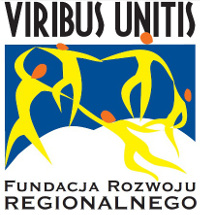 Téma: Pôžičky u nebankových inštitúcií - rýchle pôžičkyI.Odôvodnené voľby témyRýchle pôžičky sú medzi spotrebiteľmi veľmi obľúbené. Firmy, ktoré ich ponúkajú, často používajú agresívne metódy reklamy. Úrokové sadzby pôžičiek sú často vyššie ako úrokové sadzby ponúkané bankami, v dôsledku čoho spotrebitelia môžu mať problém s ich splácaním. Pôžičky poskytované s vysokými úrokovými sadzbami ochudobňujú dlžníka a podporujú dlhovú špirálu. Podnikavý človek by mal vedieť hľadať lacné úvery a požičiavať si peniaze rozumne, iba na dôležité účely.II.Všeobecné ciele vzdelávania:1. odovzdať znalosti na tému špecifík rýchlych pôžičiek,2. vysvetliť, z čoho sa skladajú náklady na pôžičku3. poukázať na riziká požičiavania peňazí u nebankových inštitúcií,4. vytvoriť schopnosť porovnávať ponuky úverov a voľby najvýhodnejšie.III.Tematický rozsah hodiny1. Špecifiká rýchlych pôžičiek2. Náklady na pôžičky a úvery,3. Riziká a nebezpečenstvá spojené s požičiavaním peňazí u nebankových inštitúcií,4. Výber najvýhodnejšej ponuky pôžičky - praktické cvičenie.IV.Metódy vedenia hodiny:1. Mini prednáška (na základe prezentácie)2. Učebné pomôcky – interaktívne video3. Vlastné práce na základe zdrojov z internetu4. Diskusia pod vedenímZdroje:1. https://www.zadluzenia.com/chwilowki-zagrozenia2. https://www.dziennikprawny.pl/pl/a/pozyczka-chwilowka-na-jakie-zapisy-w-umowie-uwazac3. https://www.finansowysupermarket.pl/artykul-čo-sklada-sie-na-calkowity-koszt-pozyczki-24348364. https://mfiles.pl/pl/index.php/Po%C5%BCyczkaÚloha:1.Určite hypotetickú čiastku, ktorú by ste si chceli požičať, a účel, na ktorý by ste ju chceli použiť.2.Vykonajte analýzu ponuky nebankových inštitúcií na internete, preskúmajte ich celkové náklady na pôžičku a skutočnú úrokovú sadzbu pre sumu, ktorú ste určili v bode 1. Vyberte najvýhodnejšiu ponuku.3.Vykonajte analýzu ponúk bánk v rozsahu hotovostných pôžičiek, preskúmajte ich celkové náklady na pôžičku a skutočnú úrokovú sadzbu pre sumu, ktorú ste určili v bode 1.4.Porovnajte najvýhodnejšiu ponuku nebankových inštitúcií s najvýhodnejšou ponukou bánk.Svoje závery prezentujte triede.